Vánoce: Umíme poděkovat přírodě? (metodika)Cílem aktivity je popsat důsledky naší materiální spotřeby. Jako odpověď na nadměrnou lidskou spotřebu zdrojů a s ní spojené zatěžování životního prostředí můžeme využít poslední úkol, který vybízí k aktivnímu občanství. Problém jménem „odpad“: svátky konzumu________________________________________________________Popiš svými slovy problém zobrazený v reportáži.Individuální odpovědi, např. nadměrné využívání zdrojů, plýtvání, odlišný přístup k soukromému vs. veřejnému prostoru, nesoulad mezi tím, jak se chováme o Vánocích k lidem a jak naopak k životnímu prostředí, jehož zdroje každodenně využíváme. Každý problém má své příčiny a důsledky. Zamysli se a napiš, které lidské vlastnosti vedou ke vzniku výše popsaného problému. Podpořte individuální řešení.I přes celkové negativní vyznění reportáže si můžeme všimnout, že mnoho lidí mělo snahu vzniklý odpad třídit, aby mohl být materiál recyklován a dále využit. Co je však lepším řešením než odpad třídit?Například předejít tvorbě odpadu, vytvářet menší množství, zodpovědné spotřební chování.Pracujte ve skupinách. Vytvořte plán, jak ve vánočním období pomoci prostředí, ve kterém žijeme, abychom nemuseli být těmi, kteří ji pouze využívají, ale také se k ní chovají zodpovědně a udržitelně.Výsledkem práce žáků může být návrh opatření na redukci produkce odpadu, podpora separace kovů, vysázení stromořadí na vytipovaném pásu vlastněném obcí apod. Plán by mohl být představen na schůzi školního parlamentu nebo při setkání s vedením obce. V případě zavádění opatření v domácnostech lze po měsíci zorganizovat hodinu s prezentováním dosažených změn.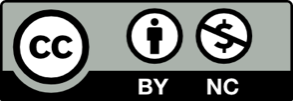 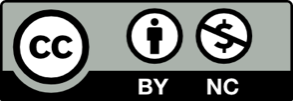 